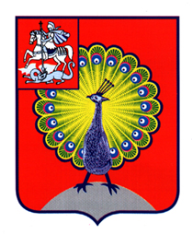 Совет   депутатов   города СерпуховаМосковской   областиРЕШЕНИЕ	В соответствии с Регламентом Совета депутатов города Серпухова Московской области, Совет депутатов города Серпухова решил:1.Утвердить председателем постоянной депутатской комиссии  Совета депутатов города Серпухова по жилищно-коммунальному хозяйству, благоустройству, транспорту, связи и экологии депутата Совета депутатов города Серпухова по избирательному округу № 18 Михаила Вячеславовича Степанова.Председательствующий					М.П. Шелудяков№    25 / 3    от    28 октября  2015 годаОб утверждении  председателя постоянной депутатской комиссии Совета депутатов города Серпухова  по жилищно-коммунальному хозяйству, благоустройству, транспорту, связи и экологии